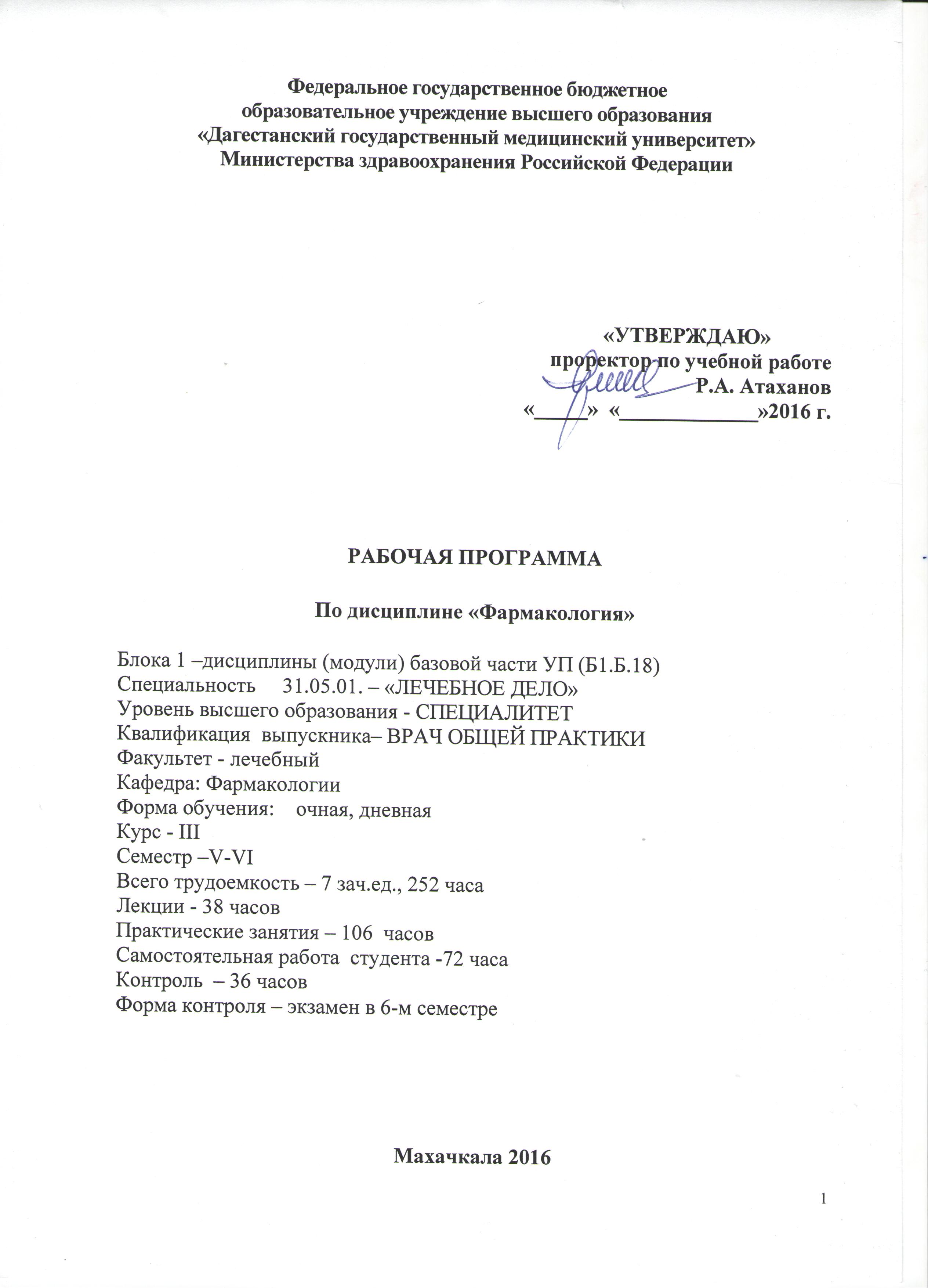 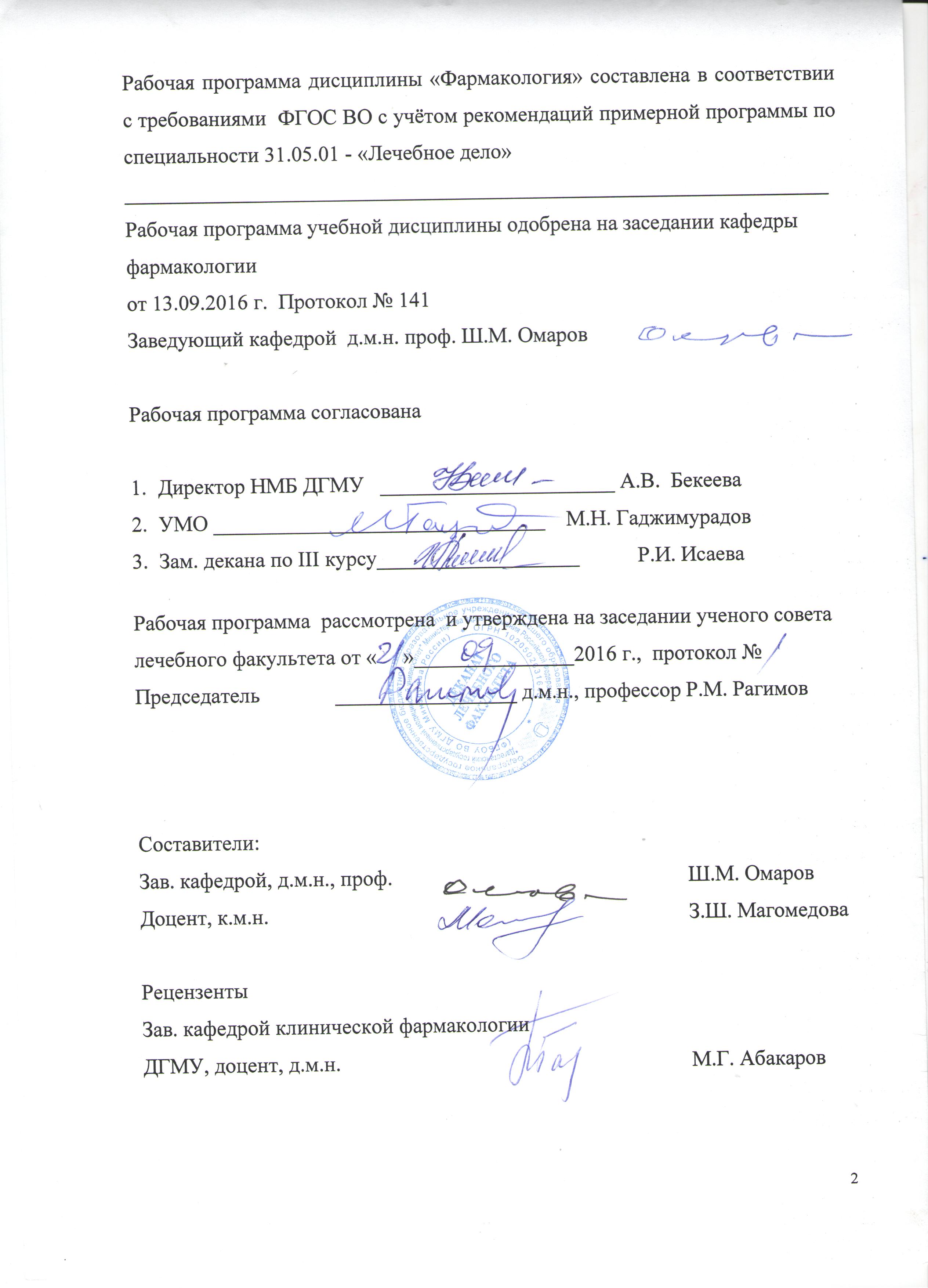 Пояснительная записка        Рабочая программа дисциплины разработана в соответствии с Федеральным государственным образовательным стандартом (ФГОС) высшего профессионального образования по специальности  31.05.01 «Лечебное дело» (уровень специалитета) с учётом рекомендаций примерной основной образовательной программы профессионального образования по специальности 31.05.01. «Лечебное дело»  и примерной (типовой) учебной программы дисциплины 1. Цели и задачи дисциплины:Цель  изучение учебной дисциплины «Фармакология» направлено на формирование и равитие у обучающихся следующих общекультурных (ОК), общепрофессиональных (ОПК) и профессиональных (ПК) компетенций:а) общекультурных компетенций (ОК)ОК – 1 способностью к абстрактному мышлению, анализу, синтезуб) общепрофессиональных (ОПК)ОПК – 1 готовностью решать стандартные задачи профессиональной деятельности с использованием информационных, библиографических ресурсов, медико - биологической терминологии, информационно-коммуникационных технологий и учетом основных требований информационной безопасности;ОПК – 6 готовностью к ведению медицинской документации; ОПК – 8 готовностью к медицинскому применению лекарственных препаратов и иных  веществ и их комбинаций при решении профессиональных задачв) профессиональных (ПК)ПК – 8 способностью к определению тактики ведения пациентов с различными нозологическими формамиЗадачи дисциплины: В результате освоения дисциплины студент должен ЗНАТЬ: -физико-химическую сущность процессов, происходящих в живом организме на молекулярном, клеточном, тканевом  и органном уровнях;-преобразование, распространение информации в медицинских и биологических системах, использование информационных компьютерных систем в медицине и здравоохранении;-классификацию и основные характеристики лекарственных средств, фармакодинамику и фармакокинетику, показания и противопоказания к применению лекарственных средств, побочные эффекты;-общие принципы оформления рецептов и составления рецептурных прописей лекарственных средств;-применение основных антибактериальных, противовирусных и биологических препаратов.2. Место дисциплины в структуре ОП ВОУчебная дисциплина «Фармакология» относится к базовой части Блока 1 «Дисциплины (модули) Б1.Б.18, изучается в 5, 6 семестрах. Для её изучения необходимы знания, умения и навыки, формируемые предшествующими дисциплинами: латинский язык, биохимия, нормальная физиология. Изучение дисциплины необходимо для знаний, умений и навыков, формируемых последующими дисциплинами: факультетская терапия, клиническая фармакология.3. Требования к результатам освоения дисциплины: 4.Объем дисциплины и виды учебной работы.5. Содержание  дисциплины5.1.  Для изучения данной  учебной дисциплины необходимы следующие знания, умения и навыки, формируемые предшествующими дисциплинами:- Латинский языкЗнания: основная медицинская  и фармацевтическая терминология на латинском языке;Умения: использовать не менее 900 терминологических единиц и термино-элементов;Навыки: навыками чтения и письма на латинском языке клинических и фармацевтических терминов и рецептов.- Биохимия					Знания: физико-химическая сущность	процессов,  происходящих	в  живом организме на молекулярном, клеточном, тканевом и органном уровнях; основные метаболические пути превращения углеводов, липидов, аминокислот, пуриновых и пиримидиновых оснований, роль клеточных мембран и их транспортных систем в обмене веществ; строение и функции наиболее важных химических соединений (водорастворимых и жирорастворимых витаминов, гормонов и других);Умения: пользоваться	учебной, научной, научно-популярной литературой, сетью Интернет для профессиональной деятельности;Навыки:  базовыми технологиями преобразования информации: текстовые, табличные редакторы, поиск в сети Интернет; - Нормальная физиологияЗнания: основные закономерности жизнедеятельности организма; функциональные системы жизни человека, их регуляция и саморегуляция;Умения: пользоваться	учебной, научной, научно-популярной литературой, сетью Интернет для профессиональной деятельности;Навыки: базовыми технологиями преобразования информации: текстовые, табличные редакторы, поиск в сети Интернет; - Микробиология и вирусологияЗнания: классификации, морфология и  физиология микроорганизмов и вирусов, их влияние на здоровье человека;Умения: пользоваться	учебной, научной, научно-популярной литературой, сетью Интернет для профессиональной деятельности;Навыки:  базовыми технологиями преобразования информации: текстовые, табличные редакторы, поиск в сети Интернет;- ИммунологияЗнания: структура и функции иммунной системы человека, клеточно-молекулярные механизмы и функционирование иммунной системы; Умения: пользоваться	учебной, научной, научно-популярной литературой, сетью Интернет для профессиональной деятельности;Навыки:  базовыми технологиями преобразования информации: текстовые, табличные редакторы, поиск в сети Интернет; - Патологическая физиологияЗнания: понятия этиологии, патогенеза, морфогенеза, патоморфоза болезней, нозологии, принципы классификации болезней, основные понятия общей  нозологии; структурные и функциональные основы болезней и патологических процессов, нарушение функции органов и систем;Умения: анализировать вопросы общей патологии и современные теоретические концепции и направления в медицине;Навыки:  базовыми технологиями преобразования информации: текстовые, табличные редакторы, поиск в сети Интернет.5.2.  Перечень последующих учебных дисциплин, для которых необходимы знания, умения и навыки, формируемые данной учебной дисциплиной.- Клиническая фармакологияЗнания: клинико-фармакологическую характеристику основных групп лекарственных препаратов и рациональный выбор конкретных лекарственных средств при лечении основных патологических синдромов заболеваний и неотложных состояний у пациентов; Умения: сформулировать показания к избранному методу лечения с учетом этиотропных и патогенетических средств, обосновать фармакотерапию у конкретного больного при основных патологических синдромах и неотложных состояниях, определить путь введении, режим и дозу лекарственных препаратов, оценить эффективность и безопасность проводимого лечения; Навыки: владение основными врачебными, диагностическими и лечебными мероприятиями по оказанию первой врачебной помощи при неотложных  и угрожающих жизни состояниях.- Факультетская терапия, профессиональные болезни Знания: клинико-фармакологическую характеристику основных групп лекарственных препаратов и рациональный выбор конкретных лекарственных средств при лечении основных патологических синдромов заболеваний и неотложных состояний у пациентов;Умения: участвовать в организации и оказании лечебно-профилактической помощи населению; разработать план терапевтических действий с учетом протекания болезни и её лечения;  сформулировать показания к избранному методу лечения с учетом этиотропных и патогенетических средств, обосновать фармакотерапию у конкретного больного при основных патологических синдромах и неотложных состояниях, определить путь введении, режим и дозу лекарственных препаратов, оценить эффективность и безопасность проводимого лечения; заполнять историю болезни, выписывать рецепты;Навыки: владение основными врачебными, диагностическими и лечебными мероприятиями по оказанию первой врачебной помощи при неотложных  и угрожающих жизни состояниях.- Безопасность жизнедеятельности, медицина катастрофЗнания: особенности оказания первой помощи и проведения реанимационных мероприятий пострадавшим при автодорожных травмах, утоплении, электротравме, странгуляционной асфиксии; Умения: оказание первой помощи при неотложных состояниях, первой врачебной помощи пострадавшим в очагах поражения в чрезвычайных ситуациях Навыки: владение основными врачебными, диагностическими и лечебными мероприятиями по оказанию первой врачебной помощи при неотложных  и угрожающих жизни состояниях.- ФтизиатрияЗнания: особенности лечения этиотропными  и патогенетическими средствами больных туберкулезом; Навыки: владение основными врачебными, диагностическими и лечебными мероприятиями по оказанию первой врачебной помощи при неотложных  и угрожающих жизни состояниях.- Инфекционные болезни Знания: основные принципы лечения инфекционных заболеваний и их неспецифическую профилактику;Навыки: владение основными врачебными, диагностическими и лечебными мероприятиями по оказанию первой врачебной помощи при неотложных  и угрожающих жизни состояниях.5.3.  Учебный план дисциплины 5.4. Содержание разделов дисциплины5.5. Тематический план лекционного курса  (семестр - V,VI)5.6. Тематический план практических занятий  (семестр - V,VI)6.  Распределение самостоятельной работы студента (СРС) по видам и семестрам:Лабораторный практикум не предусмотрен.Оценка результативности обучения Организация текущего, промежуточного и итогового контроля знаний.Для текущего контроля (ТК) Письменные тестовые задания Контрольные работы Рефераты Для промежуточного контроля (ПК) Собеседование по ситуационным задачам Устное собеседование по теоретическим вопросам Контрольные работы Письменные тестовые задания Экзаменационные вопросыПримерная тематика рефератов:Противоподагрические средстваЛекарственные средства, применяемые при нарушении мозгового кровообращенияВенотропные средстваИмуномодуляторыПротивосклеротические средстваСредства, применяемые при ожирении.Средства, применяемые для лечения и профилактик остеопороза.Средства, применяемые для профилактики и лечения малярии.8.4. Контрольно-измерительные материалы для проведения текущего контроля и промежуточной аттестации по итогам освоения дисциплины:Примеры заданий в тестовой форме:  ПК81. ПРЕПАРАТЫ, БЛОКИРУЮЩИЕ ПРЕИМУЩЕСТВЕННО β1-АДРЕНОРЕЦЕПТОРЫ1) пропранолол 2) метопролол*3) окспренолол4) карведилол2. СОЛЕВЫЕ СЛАБИТЕЛЬНЫЕ1) магния сульфат*2) кальция хлорид3) натрия бромид4) железа сульфат 5) калия иодид3. АНТИКОАГУЛЯНТОМ ЯВЛЯЕТСЯ1) гепарин*2) викасол3) стрептолиаза4) контрикал4. ДЛЯ ОСТАНОВКИ КРОВОТЕЧЕНИЙ ПРИМЕНЯЮТ1) урокиназа 2) стрептолиаза3) этамзилат*4) гепарин5. ВЕРАПАМИЛ1) блокирует α-адренорецепторы2) оказывает противоаритмическое и антигипертензивное действие*3) вызывает  тахикардию4) суживает бронхи6. СЕЛЕКТИВНЫЙ ИНГИБИТОР ЦИКЛООКСИГЕНАЗЫ (ЦОГ)1) ацетилсалициловая кислота2) мелоксикам*3) диклофенак-натрий4) ибупрофен7. ПРЕПАРАТ, ОБЛАДАЮЩИЙ МУКОЛИТИЧЕСКИМ ДЕЙСТВИЕМ1) кодеин2) бромгексин*3) цититон4) сальбутамол8. АНТИДОТ ПРИ ОТРАВЛЕНИИ ОПИДАМИ 1) пепсин2) налоксон*3) левамизол4) адреналин9. ЛЕКАРСТВЕННУЮ ЗАВИСИМОСТЬ ВЫЗЫВАЕТ1) нестероидные потивовоспалительные средства2) опиоидные анальгетики*3) М-холиномиметики4) сердечные гликозиды10. АНТИДОТ ПРИ ОТРАВЛЕНИИ АНТИХОЛИНЭСТЕРАЗНЫМИ СРЕДСТВАМИ1)прогестерон2) атропин*3) ферроплекс4) гепарин11. БРОНХОРАСШИРЯЮЩИЙ ЭФФЕКТ АДРЕНАЛИНА ПРИ БРОНХИАЛЬНОЙ АСТМЕ ОБУСЛОВЛЕН1) возбуждением β2-адренорецепторов*2) возбуждением М-холинорецепторов3) блокадой Н-холинорецепторов4) возбуждением Н1- гистаминорецепторов12. АТРОПИНА СУЛЬФАТ1) блокирует М~холинорецепторы и уменьшает влияние блуждающего нерва на сердце*2) стимулирует β-адренорецеторы и повышает активность симпатической нервной системы3) блокирует медленные кальциевые каналы 4) блокирует калиевые каналы и замедляет скорость реполяризации13. МЕХАНИЗМ АНТИМИКРОБНОГО ДЕЙСТВИЯ ОФЛОКСАЦИНА1) блокада ДНК-полимеразы и нарушение синтеза ДМК2) блокада ДНК-гиразы и нарушение сверхспирализации ДНК*3) блокада транспептидазы и нарушение синтеза клеточной стенки4) нарушение целостности цитоплазматической мембраны14. ОТОТОКСИЧНОЕ ДЕЙСТВИЕ АМИНОГЛИКОЗИДОВ УСИЛИВАЕТ1) диакарб2) спиронолактон3) фуросемид*4) триамтерен15. АНТАЦИДНОЕ СРЕДСТВО 1) натрия хлорид2) магния сульфат3) натрия сульфат4) альмагель*16. БЛОКАТОР ГИСТАМИНОВЫХ Н1-РЕЦЕПТОРОВ1) ремантадин2) циметидин3) ранитидин4) тавегил*17. ПРОТИВОВИРУСНЫЕ СРЕДСТВА 1) ампициллин2) ацикловир*3) ранитидин4) лоратадин18.ФАРМАКОКИНЕТИКА ИЗУЧАЕТ1) совокупность эффектов лекарственных средств и механизмы их действия2) процессы всасывания, распределения, связывания с белками, биотрансформации и выведения лекарственных веществ в организме*3) побочные эффекты лекарственных веществ19. БИОДОСТУПНОСТЬЮ ЛЕКАРСТВА НАЗЫВАЕТСЯ1) скорость выведения препарата из организма2) скорость всасывания препарата в желудочно-кишечном тракте после приема per os3)  процентная часть внесосудисто введенной в организм (принятой внутрь, введенной внутримышечно или подкожно) дозы лекарственного вещества, которая попадает в системный кровоток в неизменном виде*20. ТЕРАПЕВТИЧЕСКИМ ЛЕКАРСТВЕННЫМ МОНИТОРИНГОМ НАЗЫВАЕТСЯ1) наблюдение за появлением побочных эффектов лекарства2) использование препарата в необычных дозах3)  исследование состояния печени и почек во время терапии лекарственным препаратом4) регулярное определение концентрации препарата в крови*ОПК-121. ПРЕСИСТЕМНОЙ ЭЛИМИНАЦИЕЙ ЛЕКАРСТВЕННОГО ВЕЩЕСТВА НАЗЫВАЕТСЯ1) потеря части лекарственного вещества (ЛВ) при всасывании и     первом прохождении через печень*2) биотрансформация ЛС в организме3) распределение ЛС с мочой4) выведение ЛС с желчью22. НАИБОЛЕЕ ОБЪЕКТИВНЫЙ ТИП КЛИНИЧЕСКОГО ИССЛЕДОВАНИЯ1) двойное-слепое*2) открытое3) простое слепое23. НАИБОЛЕЕ ЭФФЕКТИВНЫМИ ДЛЯ ЛЕЧЕНИЯ ЗАБОЛЕВАНИЙ ЖЕЛУДОЧНО-КИШЕЧНОГО ТРАКТА, СВЯЗАННЫХ С ПОВЫШЕННОЙ КИСЛОТНОСТЬЮ ЖЕЛУДКА ЯВЛЯЮТСЯ1) антациды2) ингибиторы протонного насоса*3) Н2-гистаминоблокаторы24. ДЛЯ УСИЛЕНИЯ БРОНХОДИЛЯТИРУЮЩЕГО ЭФФЕКТА ИПРОТРОПИЯ БРОМИДА ПРИМЕНЯЮТ1) кромогликат натрия2) бета 2-адреномиметики*3) М-холинолитики4) Н1 гистаминоблокаторы25. ДЛЯ КУПИРОВАНИЯ ПРИСТУПА БРОНХИАЛЬНОЙ АСТМЫ ПРЕПАРАТОМ ПЕРВОГО ВЫБОРА ЯВЛЯЕТСЯ1) беклометазон2) сальбутамол*3) кетотифен4) кромогликат натрия26. ПРОДОЛЖИТЕЛЬНОСТЬ ПЕРИОДА ПОЛУВЫВЕДЕНИЯ (Т1/2) ЛЕКАРСТВЕННОГО ПРЕПАРАТА ПОЗВОЛЯЕТ СУДИТЬ1) об эффективности препарата;2) о кратности введения препарата*;3) о переносимости препарата;4) о распределении препарата в организме27. ИНТОКСИКАЦИЯ СЕРДЕЧНЫМИ ГЛИКОЗИДАМИ ВОЗМОЖНО ПРИ СОЧЕТАННОМ НАЗНАЧЕНИИ1) анаприлина2) препаратов калия3) препаратаов кальция*28. ПРИ ЛЕЧЕНИИ ВНЕБОЛЬНИЧНОЙ («ДОМАШНЕЙ») ПНЕВМОНИИ У РЕБЁНКА 5-И ЛЕТ С НАЛИЧИЕМ В АНАМНЕЗЕ АЛЛЕРГИЧЕСКОЙ РЕАКЦИИ НА ПЕНИЦИЛЛИНЫ, ПРЕПАРАТОМ ВЫБОРА ЯВЛЯЕТСЯ1) амоксициллин;2) цефуроксим аксетил;3) тетрациклин;4) рокситромицин;*5) ципрофлоксацин29. ПРИ СЕРДЕЧНОЙ НЕДОСТАТОЧНОСТИ, РЕФРАКТЕРНОЙ К ЛЕЧЕНИЮ СЕРДЕЧНЫМИ ГЛИКОЗИДАМИ, ПОКАЗАНО1) увеличение дозы сердечных гликозидов2) применение вазодилататоров*3) применение дофамина30. ПОБОЧНЫЕ ЭФФЕКТЫ В ВИДЕ АЛЛЕРГИЧЕСКИХ РЕАКЦИЙ НАИБОЛЕЕ ЧАСТО ВОЗНИКАЮТ ПРИ ЛЕЧЕНИИ1) пенициллинами*2) аминогликозидами3) макролидами4) левомицетином (хлорамфениколом)31. КОНТРОЛИРУЕМЫМИ КЛИНИЧЕСКИМИ ИСПЫТАНИЯМИ НАЗЫВАЮТ1) клинические испытания I фазы2) клинические испытания с наличием основной (опытной) группы и группы сравнения (контрольной)*3) клинические испытания, которые проводятся под строгим контролем со стороны медицинского персонала32. ВОСПРОИЗВЕДЁННЫЙ ПРЕПАРАТ (ДЖЕНЕРИК)1) фальсифицированный препарат, производимый незаконно2) аналог оригинального препарата, производимый другой фармацевтической компанией по истечении срока патентной защиты оригинального препарата*3) название любого препарата, который находится на дорегистрационных фазах исследования33. ИЗ ПАРЕНТЕРАЛЬНЫХ ЦЕФАЛОСПАРИНОВ ВОЗМОЖНО ВВОДИТЬ ОДНОКРАТНО В СУТКИ1) цефтриаксон* 2) цефамандол3) цефуроксим4) цефотаксим34. ГРУППА АНТИБАКТЕРИАЛЬНЫХ ПРЕПАРАТОВ ДЛЯ ЛЕЧЕНИЯ ЗАБОЛЕВАНИЙ, ВЫЗВАННЫХ ВНУТРИКЛЕТОЧНЫМИ ВОЗБУДИТЕЛЯМИ 1) макролиды*2) аминогликозиды3) нитрофураны4) пенициллины35. ПОБОЧНЫМИ ЭФФЕКТАМИ ИНГАЛЯЦИОННЫХ ГЛЮКОКОРТИКОИДОВ ЯВЛЯЮТСЯ1) возбуждение ЦНС*2) аритмия3) кандидоз полости рта4) кратковременное нарушение аккомодации при попадании в глаза36. ГИПОКАЛИЕМИЮ РАЗВИВАЕТ ДЛИТЕЛЬНОЕ ЛЕЧЕНИЕ1) фуросемидом*2) триамтереном3) спиронолактоном (верошпироном)4) маннит37. ШИРОТА ТЕРАПЕВТИЧЕСКОГО ДЕЙСТВИЯ ПРЕПАРАТА ХАРАКТЕРИЗУЕТ1) антимикробный спектр2) спектр показаний к применению3) безопасность препарата*38. ВСАСЫВАНИЕ ПЕРОРАЛЬНЫХ ПРЕПАРАТОВ ДВУХВАЛЕНТНОГО ЖЕЛЕЗА НАРУШАЕТ ОДНОВРЕМЕННЫЙ ПРИЁМ1) тетрациклина*2) теофиллина3) хлорамфеникол4) димедрол39. В КАЧЕСТВЕ ЖАРОПОНИЖАЮЩЕГО СРЕДСТВА У ДЕТЕЙ ПРИМЕНЯЮТ1) парацетамол*2) ацетилсалициловая кислота (аспирин)3) индометацин4) диклофенак натрия40. ТЕРАТОГЕННЫЙ ЭФФЕКТ ОКАЗЫВАЮТ1) пенициллины2) цефалоспорины3) тетрациклин*4) макролидыОПК-81. При интоксикации лидокаином наблюдаются следующие эффекты?а) сонливость *б) нарушение зрения, судороги, тремор *в) возбуждение ЦНСг) возбуждение дыхательного центрад) угнетение дыхательного центра *2. При отравлении ФОС целесообразно назначать:а) М – холиноблокаторы *б) реактиваторы холинэстеразы *в) адреноблокаторыг) М - холиномиметикид) Н – холиноблокаторы*3.Средство, применяемое при асфиксии новорожденных:а) пилокарпинб) лобелин *в) целанидг) цититон *д) бензогексоний4. Какие препараты следует назначать при отравлении ФОС?а) пилокарпинб) ацетилхолинв) атропина сульфат *г) адреналина гидрохлоридд) дипироксим *5. Применение атропина перед оперативным вмешательством связано с его способностью:а) подавлять секрецию слюнных, носоглоточных, трахеобронхиальных железб) предупреждать отрицательные рефлексы блуждающего нерва на сердце*в) устранять спазмы гладкомышечных органов *г) угнетать нервно-мышечную проводимостд) вызывать мидриаз6. Ганглиоблокатор, показанный при гипертоническом кризе:а) пентамин *б) пентагастринв) парацетамолг) пентоксилд) пирантел7. При отравлениях атропином наблюдаются симптомы, связанные с:а) подавлением холинергических влияний *б) воздействием вещества на ЦНС *в) воздействием непосредственно на центр дыхания* г) способностью вещества вызывать экстрапирамидные расстройствад) способностью вызывать бронхоспазм8. Какие из перечисленных ниже препаратов показаны при стенокардии:а) анаприлин *б) мезатонв) адреналинг) метапролол *д) фентоламин9. Отметить препараты, применяемые при атриовентрикулярном блоке:а) празозинб) изадрин*в) пентаминг) атропин*д) адреналин*10. Указать препарат, используемый для лечения алкоголизма:а) тетурам *б) бемегридв) трилон Бг) унитиолд) изонитрозин1. Отметить показания к назначению М – холиномиметиков:а) миастенияб) глаукома *в) атония кишечника *г) бронхиальная астмад) почечная колика2.Какие эффекты М - холиномиметиков имеют фармакотерапевтическую ценность?а) сужение зрачков *б) снижение внутриглазного давления*в) спазм аккомодацииг) повышение тонуса кишечника и мочевого пузыря* д) усиление секреции бронхиальных желез3. Какие вещества применяют для лечения глаукомы?а) цититонб) фосфакол *в) атропина сульфатг) лобелинд) прозерин *4. Какие вещества применяют при лечении атонии кишечника и мочевого пузыря?а) цититонб) пилокарпинв) прозерин *г) физостигмина салицитат *д) галантамина гидробрамида *5. Общими показаниями для М–холиномиметиков и антихолинэстеразных средств могут быть:а) послеоперационная атония кишечника *б) атония мочевого пузыря *в) катарактаг) миастения д) слабость родовой деятельности *6.  Отметить показания к применению ганглиоблокаторов:а) сосудистый коллапсб) гипертоническая болезнь *в) болезнь Рейно *г) управляемая гипотензия *д) стенокардия7.  В каких случаях применяют адреналин?а) при атонии кишечникаб) при гипертонической болезнив) при анафилактическом шоке *г) при бронхиальной астме *д) при облитерирующем эндартериите8. При применении, какого препарата возникает тахикардия:а) норадреналина.б) октадинав) эфедрина *г) анаприлинад) резерпина9. Какие препараты из группы адреноблокаторов используется для лечения глаукомы?а) октадин* б) анаприлин *в) резерпинг) лабеталолд) празозин10. Какое производное бензодиазепина используется для индукции в наркоз, а также для премедикации и поддержания наркоза:а) мидазолам *б) феназепамв) аминазинг) дроперидолд) амитриптилинОПК-61. Какая твердая лекарственная форма получается путем прессования?а) порошокб) дражев) таблетка*г) гранулад) пилюля2. Укажите жидкую лекарственную форму:а) мазьб) настойка*в) суппозиторийг) пленкад) капсула3. Какая пропись принята при выписывании настоев?а) сокращенная в процентахб) сокращенная в массо-объемном соотношении*в) развернутаяг) официальнаяд) сокращенная в виде отношения4. Какая часть растения используется для приготовления настоев?а) цветы*б) кореньв) стебельг) корневищад) кора5. Что более характерно для суспензии?а) официнальная лекарственная формаб) магистральная лекарственная формав) применяется внутрь, наружно и для инъекций*г) применяется внутрьд) применяется наружно6. Чем отличается экстракт жидкий от настойки?а) концентрацией сырья 1:1*б) концентрацией сырья 1:5в) концентрацией сырья 1:10г) экстрагентом является водад) готовят методом дражирования7. Какая часть растения используется для приготовления отваров?а) листьяб) травав) цветыг) кора*д) семена8. Какая мягкая лекарственная форма является дозированной?а) мазьб) пастав) пластырьг) суппозиторий*д) линимент9. В чем отличие пасты от мази?а) в мазевой основеб) дозированная формав) количество порошкообразных веществ не менее 25%*г) количество порошкообразных веществ не более 25%д) количество порошкообразных веществ более 15%10.Какую жидкую лекарственную форму применяют в инъекциях?а) эмульсияб) линиментв) новогаленовый препарат*г) экстракт густойд) настоиПримеры ситуационных задач:Уменьшает запасы  норадреналина в окончаниях адренергических нервных волокон и в ЦНС.Действует продолжительно. Привыкания не возникает. Применяется для систематического лечения гипертонической болезни.Укажите название препарата.Назовите фармакологическую группу к которой он относится.Назовите препараты, относящиеся к этой фармакологической группе.Какие осложнения могут возникнуть при использовании препаратов данной группы.  ОПК1,ОПК8,ПК8Агонист опиоидных мю-рецепторов. Оказывает выраженные болеутоляющие действие. Продолжительность  эффекта при введении под кожу или в мышцу 4-5 ч. При систематическом применении может вызвать лекарственную зависимость.Укажите название препарата.Назовите данную фармакологическую группу.Укажите препараты, относящиеся к этой фармакологической группе.Какие эффекты, связанные с влиянием на ЦНС, вызывают препараты этой группы.Перечислите показания к применению препаратов данной фармакологической группы.Какие осложнения могут возникнуть при использовании препаратов данной фармакологической группы. ОПК1,ОПК8,ПК8III. Период полуэлиминации лекарственного вещества равен 6 часам.Через какое время концентрация вещества в плазме крови снизится на 75%. ОПК1IV. При проведении наркоза фторатаном у больного резко снизилось артериальное давление. Анестезиолог располагает следующими препаратами: адреналин, норадреналин, мезатон.1. Объясняет причину снижения артериального давления.2. Каким препаратом следует воспользоваться? Объясните выбор. ОПК8,ПК8V. Пациентке с диагнозом «Хроническая застойная сердечная недостаточность» была назначена следующая комбинация лекарственных средств: дигоксин + дихлотазид. На третий день лечения больная стала жаловаться на тошноту, диарею, головную боль, перебои в работе сердца. На ЭКТ отмечаются желудочковые экстрасистолы.Объясните, с чем связано ухудшение состояния больной.Предложите пути коррекции. ОПК1,ОПК8,ПК8VI. Для купирования пароксизмальной желудочковой тахикардии больному внутривенно вводили новокаинамид. После прекращения пароксизма у больного развилась артериальная гипотензия.Чем объясняется развившаяся гипотензия?Какие препараты можно использовать для повышения артериального давления? ОПК1,ОПК8,ПК8VII. Больной под влиянием физической нагрузки, почувствовав острую боль в области сердца, принял лекарственное средство. Боль быстро исчезла, но возникла головная боль, шум в ушах, головокружение. У больного развилось коллаптоидное состояние и он потерял сознание.Какой препарат принял больной?Чем объясняется вызванная им реакция? ОПК1,ОПК8,ПК8VII. Больному пневмонией назначили химиотерапевтическое средство. После 7 дней лечения состояние больного улучшилось, но появились боли в области поясницы и затрудненное мочеиспускание. При анализе мочи обнаружена кристаллурия.Назначение препарата из какой группы могло вызвать такое осложнение? Меры по профилактике этого осложнения.  ОПК1,ОПК8,ПК8VIII. Тетрациклины, образуя комплексные хелатные соединения с кальцием, откладываются в костях, в зубах и в их зачатках и ингибируют ферментные системы, что нарушает синтез белков в период развития плода. При этом нарушается формирование скелета, происходит окрашивание и повреждение зубов.Можно ли назначать женщинам во время беременности тетрациклины?Назовите возможные отрицательные влияния лек-х веществ на плод во время беременности. ОПК1,ОПК8,ПК8IX. При повторном применении эфедрина с интервалом в 10-20 минут препарат вызвал меньший подъем артериального давления, чем после первой инъекции.Как назвать такое быстрое снижение эффективности препарата при его повторном применении?Возможный механизм данного явления? ОПК1,ОПК8,ПК8X. При алкоголизме психические расстройства могут приводить к развитию белой горячки. При этом этиловый спирт быстро окисляется, в тканях не задерживается, суммируются лишь его нейротропные эффекты.1. Чем объясняется такое действие этилового спирта?2. Какие еще вещества могут вызвать подобное действие? ОПК1,ОПК8,ПК8XI. При гипофизарном диабете, связанном с недостаточной выработкой антидиуретического гормона, врач назначил адиурекрин (препарат, содержащий антидиуретический гормон).Какой вид лекарственной терапии назначен больному?Какие виды лекарственной терапии вы еще знаете? ОПК1,ОПК8,ПК8XII. При отравлении галантамина гидробромидом врач ввел больному изонитрозин и не получил ожидаемого эффекта.Механизм действия галантамина.Механизм действия изонитразина.Какую медикаментозную помощь надо оказать больному? ОПК1,ОПК8,ПК8XIII. Больного с язвенной болезнью лечили атропина сульфатом. У больного исчезли боли в области желудка, но появились следующие нежелательные эффекты: сухость во рту, тахикардия, нарушилось зрение.Причины возникновения нежелательных эффектов.Назвать препарат из группы атропина который особенно эффективен при язвенной болезни. ОПК1,ОПК8,ПК8XIV. Для быстрого введения в наркоз принято сочетание нейролептиков (аминазина) и наркозных средств (эфира), что позволяет снизить дозу эфира. Для чего применяют сочетание двух препаратов. ОПК1XV. После отправления фосфорорганическими соединениями врач назначил больному атропина сульфат, от применения которого не получил желаемого эффекта.Механизм действия ФОС.Механизм действия атропина сульфата.Какой антидот следует дополнительно ввести к атропина сульфату и почему? ОПК1,ОПК8,ПК8Примеры экзаменационных билетовБилет № 12.Фармакокинетика. Метаболизм лекарственных веществ в организме. Роль микросомальных ферментов печени в превращениях лекарственных веществ.Инсулины. Механизм действия. Применение.Β-Адреноблокаторы. Классификация. Препараты. Механизм действия.Выписать в виде рецепта, определить групповую принадлежность и показания к применению – метоклопрамид.Список программных препаратовпо фармакологии для студентов лечебного факультета (ОПК1,ОПК6,ОПК8,ПК8)9. Учебно-методическое информационное обеспечение дисциплины.I. Основная литератураД.А. Харкевич. Фармакология: Учебник 9 изд., 10 изд., М.: ГЭОТАР-Медиа, 2008, 2009, 2010. 11 изд., М.: ГЭОТАР-Медиа, 2013.Д.А. Харкевич. Основы фармакологии. М.: ГЭОТАР-Медиа, 2015.II. Дополнительная литератураР.Н. Аляутдин. В.Ю. Балабаньян. Фармакология в вопросах и ответах. Учебное пособие. М.: ГОЭТАР-Медиа, 2009.М.Д Машковский, лекарственные средства. Пособие для врачей. М.: «Новая волна», 2011.А.И. Венгеровский. Фармакология. Курс лекций: учеб.пособие.-4 изд М.: ГЭОТАР-Медиа, 2015.Ш.М. Омаров, С.Г. Хархарова,  З.Ш. Магомедова и др.  Учебно- методическое пособие для самостоятельной подготовки к занятиям по общей рецептуре. Махачкала, 2016Регистр лекарственных средств выпуск №178 РЛС 2009. М., 2008. Д.А. Харкевич. Руководство к лабораторным занятиям по фармакологии. М.: МИА, 2010,2014Д.А. Харкевич. Фармакология. Тестовые задания. М.: ГЭОТАР-Медиа, 2011.III. Периодические изданияФарматека.Фармация.IV. Программное обеспечение и интернет-ресурсыЭлектронно-библиотечная система «Консультант студента» - доступ через портал сайта ДГМА (http: //www.dgma.ru) зарегистрированным польователем http: //www.studmedlib.ru.10. Материально-техническое обеспечение дисциплиныКафедра располагает учебными аудиториями, оснащенными посадочными местами, столами, доской, мелом, мультимедийным комплексом (проектор, экран), оверхедом.Кафедра имеет 5 учебных аудиторий, 1 комната для заведующего кафедрой, 1 комната для доцентов и 1 комната – ассистентская.Кафедра имеет подсобное помещение для учебных пособий и технического оборудования. В библиотеке академии имеется фонд методических пособий по фармакологии, написанных сотрудниками кафедры.Приложение 1Дополнения и изменения в рабочей программе по фармакологиина  2016/2017уч. годФакультет    лечебныйКафедра        Фармакологии___ Рабочая программа переработана в соответствии с требованиями ФГОС ВО. и одобрена на заседании кафедры «13» сентября 2016 г. Протокол № 141Зав.кафедрой профессор Омаров Ш.М.п/№Номер/ индекс компетенцииСодержание компетенции или ее части (в соответствии с ФГОС и паспортами компетенций)В результате изучения учебной дисциплины обучающиеся должны:В результате изучения учебной дисциплины обучающиеся должны:В результате изучения учебной дисциплины обучающиеся должны:п/№Номер/ индекс компетенцииСодержание компетенции или ее части (в соответствии с ФГОС и паспортами компетенций)ЗнатьУметьВладеть123456ОК-1Способность  к абстрактному мышлению, анализу, синтезу общие закономерности фармакокинетики и фармакодинамики лекарственных (химических) веществанализировать показатели фармакокинетики и особенности фармакодинамики лекарственных средств с учетом анатомо-физиологических особенностей навыками использования показателей фармакокинетики и зависимости параметров фармакодинамики от свойств лекарственных средств, режима дозирования, условий их применения, особенностей и состояния организма для рациональной фармакотерапии   ОПК-1Готовность  решать стандартные задачи профессиональной деятельности с использованием информационных, библиографических ресурсов, медико- биологической терминологии, информационно-коммуникационных технологий и учетом основных требований информационной безопасности пути введения, механизмы всасывания, распределения и биотрансформации ЛС, пути элиминации, механизмы действия ЛС, фармакокинетические параметры.применять данную информацию применительно к отдельным ЛСметодикой расчета основных фармакокинетических параметровОПК-6Готовность к ведению медицинской документации общие принципы оформления рецептов и составления рецептурных прописей лекарственных средстввыписывать рецепты лекарственных средств, использовать различные лекарственные формы при лечении определенных патологических состояний, исходя из особенностей их фармакодинамики и фармакокинетики;способностью выписать ЛС в соответствующей лекарственной форме и рассчитать дозыОПК-8Готовность  к медицинскому применению лекарственных препаратов и иных  веществ и их комбинаций при решении профессиональных задач классификацию и основные характеристики лекарственных средств, фармакодинамику и фармакокинетику, показания и противопоказания к применению лекарственных средств, побочные эффекты;анализировать действие лекарственных средств по совокупности их фармакологических свойств и возможность их использования для терапевтического лечения;навыками применения лекарственных средств при лечении, реабилитации и профилактике различных заболеваний и патологических состояний;ПК-8 Способность  к определению тактики ведения пациентов с различными нозологическими формами; особенности фармакокинетики и фармакодинамики с учетом возрастных особенностей, достоинства и недостатки различных лекарственных форм, лекарственные средства в терапии неотложных состояний использовать различные лекарственные формы, при лечении определенных патологических состояний, исходя из особенностей их фармакокинетики и фармакодинамикинавыками выбора и назначения лекарственных средств(препаратов) для лечебных мероприятий при часто встречающихся заболеваниях и патологических процессах, способных вызвать тяжелые осложнения и (или) летальный исходВид учебной работыВсего часов СеместрыСеместрыВид учебной работыВсего часов VVIАудиторные занятия (всего)1447272В том числе:Лекции 382018Практические занятия (ПЗ)1065254Семинары (С)Лабораторные работы (ЛР)Самостоятельная работа  (всего)72В том числе:Подготовка к занятиямВид промежуточной аттестации (зачет, экзамен)36ЭОбщая трудоемкость                часы                                                    зач.ед.2527№ п/пНаименование раздела дисциплины ЛПЗЛРССРСВсего часов1Общая рецептура123152Общая фармакология485173Лекарственные средства, регулирующие функции периферического отдела нервной системы4127234Лекарственные средства, регулирующие функции центральной нервной системы121614425Лекарственные средства, регулирующие функции исполнительных органов и систем83015536Лекарственные средства, регулирующие процессы обмена веществ266187Лекарственные средства, угнетающие воспаление и влияющие на иммунные процессы24288Противомикробные, противовирусные и противопаразитарные средства61820449Экзамен36ИТОГО3810672252№Наименование раздела дисциплиныСодержание раздела12Введение. Общая рецептура Общая фармакологияРецепт, его структура. Общие правила составления рецептов. Формы рецептурных бланков. Жидкие, мягкие, твердые лекарственные формы.
Лекарственные формы для инъекций. Правила их выписывания в рецептах.Определение фармакологии, ее место среди других медицинских и биологических наук. Основные этапы развития фармакологии.Развитие лекарствоведения в России.Принципы изыскания новых лекарственных средств. Синтез новых биологически активных веществ на основе изучения зависимости между химической структурой и действием. Получение препаратов из растительного и животного сырья. Значение биотехнологии в создании лекарственных средств. Основные принципы и методы испытания новых препаратов.Фармакокинетика лекарственных средств.Энтеральные и парентеральные пути введения лекарственных средств. Всасывание лекарственных веществ при разных путях введения. Основные механизмы всасывания. Факторы, изменяющие всасывание веществ. Понятие о биодоступности лекарственных веществ.Распределение лекарственных веществ в организме, депонирование.Превращения лекарственных веществ в организме. Значение микросомальных ферментов печени. Пути выведения лекарственных веществ. Понятие о клиренсе, периоде полуэлиминации веществ.Фармакодинамика лекарственных средств. Основные биологические субстраты ("мишени"), с которыми взаимодействуют лекарственные вещества. Понятие о специфических рецепторах, агонистах и антагонистах. Фармакологические эффекты (основные, побочные, токсические).Виды действия лекарственных средств.Факторы, изменяющие фармакокинетику и фармакодинамику лекарственных веществ. Химическая структура и физико-химические свойства веществ. Значение стереоизомерии, липофильности, полярности, степени диссоциации.Зависимость эффекта от дозы (концентрации) вещества.Виды доз: средняя и высшая терапевтическая, разовая, суточная и курсовая; токсические. Широта терапевтического действия.Зависимость эффекта веществ от пола и возраста, состояния организма. Роль генетических факторов. Понятие о хронофармакологии.Изменение действия веществ при их повторных введениях. Привыкание, материальная и функциональная кумуляция. Лекарственная зависимость.Комбинированное применение лекарственных веществ. Взаимодействие лекарственных веществ. Синергизм, антагонизм. Антидотизм.Побочное и токсическое действие лекарственных веществ. Побочные эффекты аллергической и неаллергической природы. Токсическое действие лекарственных веществ. Тератогенность, эмбриотоксичность. Значение генетических факторов в развитии неблагоприятных эффектов.Идиосинкразия.3Средства, влияющиена периферическийотдел нервнойсистемыСредства, влияющие на афферентную иннервацию.Средства для местной анестезии (местные анестетики).Классификация. Механизм действия. Сравнительнаяхарактеристика препаратов и их применение для разных видов анестезии.Токсическое действие местных анестетиков и меры по егопредупреждению. Вяжущие, обволакивающие и адсорбирующие средства. Принципы действия. Показания к применению.Раздражающие средства. Влияние на кожу и слизистые оболочки. Значение возникающих при этом рефлексов. Отвлекающий эффект. Применение.Средства, влияющие на эфферентную иннервацию:I. Средства, действующие на холинергические синапсы.Мускарино- и никотиночувствительные рецепторы (м- ин-холинорецепторы). Подтипы м- и н-холинорецепторов. Классификация средств, влияющих на передачу возбуждения в холинергических синапсах.М-холиномиметические средства. Эффекты, возникающие при возбуждении разных подтипов м-холинорецепторов. Влияние м-холиномиметиков на глаз(величину зрачка, внутриглазное давление, аккомодацию),гладкие мышцы внутренних органов, секрецию желез, сердце и тонус кровеносных сосудов. Применение. Лечение отравлений м-холиномиметиками.Н-холиномиметические средства. Эффекты, связанные свлиянием на н-холинорецепторы синокаротидной зоны, хромаффинных клеток мозгового вещества надпочечников. Применение.Токсическое действие никотина. Применение н-холиномиметических средств для облегчения отвыкания от курения.М, Н-холиномиметические средства. Основные эффекты анетилхолина и карбахолина (мускарино- и никотиноподобное действие). Показания к применению. Побочные эффекты.Антихолинэстеразные средства.Характер взаимодействия с ацетилхолинэстеразой. Основные эффекты. Сравнительная характеристика препаратов. Показания к применению. Побочное и токсическое действия антихолинэстеразных средств. Лечение отравлений. Применение реактиваторовхолинэстеразы при отравлениях фосфорорганическими соединениями.М-холиноблокирующие средства. Влияние на глаз, сердечно-сосудистую систему, гладкие мышцы, экзокринные железы. Действие на центральную нервную систему. Применение. Отравление атропином и помощь при отравлении. Особенности действия и применения скополамина, ипратропия, пирензепина.Н-холиноблокирующиесредства Ганглиоблокирующие средства. Основные эффекты, механизм их возникновения. Показания к применению. Побочное действие.Средства, блокирующие нервно - мышечную передачу. Классификация. Механизмы действия деполяризующих и антидеполяризующих средств. Применение. Побочные эффекты. Антагонисты анти деполяризующих средств.II. Средства, действующие на адренергические синапсы.Типы и подтипы адренорецепторов. Функциональная роль синаптических и внесинаптическихадренорецепторов различных подтипов. Классификация средств, действующих на адренергические синапсы.Адреномиметические средства. Классификация адреномиметиков прямого действия по их взаимодействию сразными типами адренорецепторов. Вещества, стимулирующие α- и β-адренорецепторы. Основныесвойства адреналина (влияние на сердечно-сосудистую систему, гладкие мышцы, обмен веществ). Применение. Особенности действия норадреналина. Влияние на сердце, тонус сосудов. Применение.α-Адреномиметики. Основные эффекты и применение мезатона. Действие и применение галазолина.β-Адреномиметики. Фармакодинамикаизадрина.Применение. β1-Адреноми-метики: эффекты, применение. β2-Адреномиметики: эффекты, применение.Адреномиметики непрямого действия (симпатомиметики). Механизм действия эфедрина. Основные эффекты. Применение. Побочные эффекты адреномиметиков различных групп.Адреноблокирующие средства.Фармакодинамикаα-адреноблокаторов. Применение. Побочные эффекты. Основные свойства и применение β-адреноблокаторов. Побочные эффекты.β1-Адреноблокаторы. Препараты для лечения глаукомы. α,β-Адреноб локаторы. Свойства, применение.Симпатолитические средства. Механизм действия и основные эффекты. Применение. Побочное действие.4Средства, влияющиена центральнуюнервную систему.Представление о медиаторных и модуляторных системахголовного и спинного мозга как "мишенях" длялекарственных средств. Возможные механизмы изменения синаптической передачи.Вещества общего и избирательного действия.Средства для общей анестезии (средства для наркоза, общие анестетики).История открытия и применения средств для общей анестезии. Стадии наркоза, их общая характеристика.Механизмы действия средств для общей анестезии. Понятие о широте наркотического действия.Сравнительная характеристика средств для ингаляционного наркоза (активность, скорость развития наркоза, аналгезирующее и мышечно-расслабляющее свойства, последействие, влияние на сердечно-сосудистую систему, огнеопасность).Особенности действия средств для неингаляционного наркоза; их сравнительная оценка (скорость развития наркоза, аналгезирующее и мышечно-расслабляющее свойства, продолжительность действия, последействие).Побочные эффекты средств для общей анестезии.Спирт этиловый. Резорбтивное действие спирта этилового: влияние на центральную нервную систему.Противомикробные свойства. Местное действие на кожу и слизистые оболочки. Применение. Токсикологическая характеристика. Влияние на сердечно-сосудистую систему, желудочно-кишечный тракт, печень, эндокринную систему. Острое отравление и его лечение. Алкоголизм, его социальные аспекты. Принципы фармакотерапии алкоголизма.Снотворные средства. Классификация. Влияние снотворных средств на структуру сна. Механизмыснотворного действия. Производные бензодиазепина -агонисты бензодиазепиновых рецепторов, обладающиевыраженной снотворной активностью."Небензодиазепиновые" агонисты бензодиазепиновых рецепторов. Снотворные свойства блокаторов центральных гистаминовых H1-рецепторов.Производные барбитуровой кислоты; их применение.Побочное действие снотворных средств. Возможность развития лекарственной зависимости. Острое отравление, принципы его фармакотерапии. Антагонисты снотворных средств бензодиазепиновогоряда.Противоэпилептические средства. Механизмы действия противоэпилептических средств. Сравнительная оценка эффективности отдельных препаратов при разных формах эпилепсии. Средства для купирования эпилептического статуса. Побочные эффектыпротивоэпилептических средств.Противопаркинсонические средства. Основные принципы фармакотерапии болезни Паркинсона и синдрома паркинсонизма. Механизмы действия противопаркинсонических средств, стимулирующих дофаминергические процессы. Ингибиторы МАО-В; вещества, угнетающие КОМТ. Сравнительная оценка эффективности отдельных препаратов. Основные побочные эффекты.Применение ингибиторов ДОФА-декарбоксилазы, блокаторов периферических дофаминовых рецепторов, "атипичных" антипсихотических средств для уменьшения побочного действия леводопы.Болеутоляющие средства (анальгетики). Представление о системах восприятия и регулирования боли в организме; опиоидные рецепторы и их эндогенные лиганды. Классификация болеутоляющих средств. Опиоидные анальгетики, механизмы болеутоляющего действия. Взаимодействие с разными подтипами опиоидных рецепторов. Эффекты, обусловленные влиянием на центральную нервную систему. Влияние на функции внутренних органов.Сравнительная характеристика агонистов и частичных агонистов, агонистов-антагонистов опиоидных рецепторов.Показания к применению. Понятие о нейролептаналгезии.Побочные эффекты. Привыкание. Лекарственная зависимость.Острое отравление опиоидными анальгетиками, принципы его фармакотерапии.Антагонисты опиоидных анальгетиков. Принцип действия. Применение.Неопиоидные анальгетики преимущественно центрального действия. Ингибиторы циклооксигеназы. Блокаторы натриевых каналов, ингибиторы обратного нейронального захвата моноаминов, α2-адреномиметики, антагонисты NMDA-рецепторов, ГАМК-В-миметики.Отличия от опиоидных анальгетиков. Применение.Психотропные средства. Антипсихотические средства (нейролептики). Классификация. Антипсихотическая активность. Влияние на дофаминергические процессы в головном мозге. Изменение других нейромедиаторныхпроцессов в ЦНС и периферических тканях Потенцирование действия средств для общей анестезии и анальгетиков. Противорвотное действие. Сравнительная характеристика антипсихотических средств. «Атипичные» антипсихотические средства. Применение антипсихотических средств в медицинской практике Побочные эффекты.Антидепрессанты. Классификация. Ингибиторы обратного нейронального захвата моноаминов - вещества неизбирательного и избирательного действия. Влияние на α-адрено-рецепторы, м-холинорецепторы и гистаминовые рецепторы; эффекты, возникающие при этом. Вещества избирательно угнетающие МАО-А. Сравнительная оценка препаратов. Основные побочные эффекты.Средства для лечения маний. Применение. Основные побочные эффекты.Анксиолитики (транквилизаторы). Производные бензодиазепина - агонисты бензодиазепиновых рецепторов Анксиолитический эффект. Седативное, снотворное противосудорожное, мышечно-расслабляющее амнестическое действие. Анксиолитики со слабым седативным и снотворным эффектом. Механизм действия. Вещества разного химического строения. Применение анксиолитиков. Побочные эффекты. Возможность развития лекарственной зависимости.Седативные средства. Влияние на центральную нервную систему. Применение. Побочные эффекты.Психостимулирующие средства. Механизмы психостимулирующего действия. Сравнительная характеристика психостимулирующих средств. Влияние на сердечно-сосудистую систему. Показания к применению. Побочные эффекты. Возможность развития лекарственной зависимости.Ноотропные средства. Влияние на высшую нервную деятельность. Показания к применению.Аналептики. Механизмы стимулирующего влияния на центральную нервную систему. Влияние на дыхание и кровообращение. Применение. Побочные эффекты.5Средства, влияющиена функцииисполнительныхорганов.Средства, влияющие на функции органов дыхания. Стимуляторы дыхания. Механизмы стимулирующего влияния веществ на дыхание. Сравнительнаяхарактеристика стимуляторов дыхания из групп аналептиков и н-холиномиметиков. Пути введения. Различия в продолжительности действия. Применение. Противокашлевые средства. Вещества центрального ипериферического действия. Применение. Побочные эффекты. Возможность развития лекарственной зависимости и привыкания.Отхаркивающие средства. Отхаркивающие средства рефлекторного и прямого действия. Муколитические средства. Пути введения. Показания к применению.Побочные эффекты.Средства, применяемые при бронхоспазмах.Бронхолитические средства. Различия в механизме действия средств из групп адреномиметиков, м-холиноблокаторов и спазмолитиков миотропного действия. Препараты β2-адреномиметиков и производных метилксантина пролонгированного действия. Показания к применению бронхолитиков, пути их введения, побочное действие. Применение при бронхиальной астме противоаллергических и противовоспалительных средств.Средства, применяемые при отеке легких. Принципы действия лекарственных веществ, применяемых для лечения отека легких. Выбор препаратов в зависимости от механизмов его развития. Применение морфина, диуретиков. Назначение сосудорасширяющих веществ преимущественно венотропного действия. Применение кардиотонических средств при отеке легких, связанном с сердечной недостаточностью. Противовспенивающий эффект спирта этилового. Использование гипотензивных средств. Оксигенотерапия.Средства, влияющие на сердечно-сосудистую систему. Кардиотонические средства. Сердечные гликозиды. Фармакодинамика сердечных гликозидов: влияние на силу и ритм сердечных сокращений, проводимость, автоматизм, обмен веществ в миокарде. Механизм кардиотонического действия сердечных гликозидов. Сравнительная характеристика препаратов (активность, всасывание из желудочно-кишечного тракта, скорость развития и продолжительность действия, кумуляция). Применение. Побочные эффекты. Лечение и профилактика интоксикации сердечными гликозидами.Кардиотонические средства негликозидной структуры. Механизм кардиотонического действия, применение.Противоаритмические средства. Классификация. Принципы действия. Средства, применяемые при тахиаритмиях и экстрасистолии. Средства, применяемые при блокадах проводящей системы сердца.Средства, применяемые при ишемической болезни сердца. Основные принципы устранения кислородной недостаточности при стенокардии (снижение потребности сердца в кислороде, увеличение доставки кислорода к сердцу). Средства, применяемые для купирования и профилактики приступов стенокардии (антиангинальные средства). Механизм действия нитроглицерина. Препараты нитроглицерина пролонгированного действия.Антиангинальные свойства β-адреноблокаторов, блокаторов кальциевых каналов. Основные принципы лекарственной терапии инфаркта миокарда.Гипотензивные средства (антигипертензивные средства). Классификация. Локализация и механизмыдействия нейротропных средств. Средства, влияющие на ренин-ангиотензиновую систему. Миотропные средства (блокаторы кальциевых каналов, активаторы калиевых каналов, донаторы оксида азота и др.). Гипотензивное действие диуретиков. Побочные эффекты гипотензивных средств, их предупреждение и устранение.Гипертензивныесредства (адреналин, ангиотензинамид). Локализация и механизм действия адреномиметических средств, ангиотензинамида. Применение. Особенности действия дофамина.Мочегонные средства. Классификация. Механизмы действия мочегонных средств, угнетающих функцию эпителия почечных канальцев. Их сравнительная оценка (эффективность, скорость развития и продолжительность эффекта, влияние на ионный баланс). Калий- и магний сберегающие диуретики. Антагонисты альдостерона, влияние на ионный баланс. Принцип действия осмотических диуретиков. Применение мочегонных средств. Принципы комбинирования препаратов. Побочные эффекты.Средства, влияющие на функции органов пищеварения.Средства, влияющие на аппетит.Средства, повышающие аппетит. Механизм стимулирующего влияния горечей на аппетит и желудочную секрецию. Показания к применению.Средства, понижающие аппетит (анорексигенные средства). Механизмы действия. Использование при лечении ожирения.Средства, влияющие на функцию слюнных желез. Механизмы действия. Применение. Побочные эффекты.Средства, применяемые при нарушении функции желез желудка. Средства заместительной терапии (сок желудочный натуральный, пепсин, кислота хлористоводородная разведенная). Заместительная терапия при снижении секреторной активности желудка.Средства, понижающие секрецию желез желудка. Принципы действия веществ, понижающих секреторную функцию желез желудка (блокаторы Н+, К+ -АТФазы, блокаторы гистаминовых Н2-рецепторов, м-холиноблокаторы).Антацидные средства.Сравнительная характеристика препаратов. Показания к применению. Побочные эффекты. Гастропротекторы. Принципы действия. Применение приязвенной болезни.Рвотные и противорвотные средства. Механизм действия рвотных средств. Их применение.Принципы действия противорвотных средств. Показания к применению отдельных препаратов.Средства, влияющие на функцию печени. Желчегонные средства. Классификация. Принцип действия средств, усиливающих образование желчи. Использование препаратов, содержащих желчь и растительных средств. Средства, способствующие выделению желчи.Гепатопротекторы. Принцип действия, показания к применению.Средства, применяемые при нарушении экскреторной функции поджелудочной железы (панкреатин). Средства заместительной терапии при недостаточной функции поджелудочной железы.Средства, влияющие на моторику желудочно-кишечного тракта.Средства, угнетающие моторику желудочно-кишечного тракта.Различия в механизме и локализации действия средств, угнетающих моторику желудочно-кишечного тракта. Применение. Побочные эффекты.Средства, усиливающие моторику желудочно-кишечного тракта.Различие в механизме и локализации действия веществ, усиливающих моторику желудочно-кишечного тракта (холиномиметические средства, антихолинэстеразные средства, прокинетические средства). Применение.Слабительные средства. Классификация.Механизм действия и применение солевых слабительных. Средства, влияющие преимущественно на толстый отдел кишечника. Применение. Побочные эффекты.Средства, влияющие на тонус и сократительную активность миометрия.Лекарственные средства, использумые для усиленияродовой деятельности. Влияние окситоцина на миометрий. Фармакологические свойства препаратов простагландинов. Применение.Применение β-адреномиметиков в качестве токолитических средств.Механизм кровоостанавливающего действия алкалоидов спорыньи при маточных кровотечениях.Средства, влияющие на систему кровиСредства, влияющие на эритропоэзСредства, стимулирующие эритропоэз.Средства, применяемые для лечения гипохромных анемий. Препараты железа, влияние на кроветворение.Применение препаратов рекомбинантных человеческих эритропоэтинов при анемиях.Механизм фармакотерапевтического эффекта цианокобаламина, кислоты фолиевой при гиперхромных анемиях.Средства, стимулирующие лейкопоэз.Механизм действия. Показания к применению. Средства, угнетающие агрегацию тромбоцитов Принципы действия. Применение. Средства, влияющие на свертывание кровиВещества, способствующие свертыванию крови.Механизм действия препаратов витамина К, викасола. Применение. Препараты, используемые местно для остановки кровотечений.Вещества, препятствующие свертыванию крови (антикоагулянты). Механизмы действия гепарина и антикоагулянтов непрямого действия. Применение. Осложнения. Антагонисты антикоагулянтов прямого и непрямого действия.Средства, влияющие на фибринолизФибринолитические средства.Принцип действия Показания к применению.Антифибринолитические средства. Принцип действия. Показания к применению.6Средства, влияющиена процессы обмена веществ.Препараты гормонов, их синтетическихзаменителей и антагонистов.Классификация. Источники получения.Препараты гормонов гипоталамуса и гипофизаВлияние гормонов передней доли гипофиза на деятельность желез внутренней секреции. Свойства и применение кортикотропина, соматотропина, тиротропина, лактина и препаратов гонадотропных гормонов.Влияние гипоталамических гормонов на секрецию гормонов передней доли гипофиза. Препараты гормонов гипоталамуса. Применение.Гормоны задней доли гипофиза. Свойства препаратов окситоцина и вазопрессина. Применение. Препараты гормонов щитовидной железы и антитиреоидные средстваВлияние тироксина и трийодтиронина на обмен веществ. Применение.Физиологическая роль и применение кальцитонина. Принципы фармакотерапии остеопороза.Антитиреоидные средства. Механизмы действия. Применение. Побочные эффекты. Препарат гормона паращитовидных желез.Влияние паратиреоидина на обмен фосфора и кальция. Применение.Препараты инсулина и синтетические гипогликемические средстваВлияние инсулина на обмен веществ. Препаратыинсулина пролонгированного действия.Принципы действия синтетических гипогликемических средств для приема внутрь. Показания к применению. Побочные эффекты.Препараты гормонов яичников-эстрогенные и гестагенные препаратыФизиологическое значение эстрогенов и гестагенов. Применение.Антиэстрогенные и антигестагенные препараты. Применение.Понятие о гормональных противозачаточных средствах для приема внутрь.Препараты мужских половых гормонов (андрогенные препараты)Влияние андрогенов на организм. Показания к применению. Побочные эффекты.Понятие об антиандрогенных препаратах (блокаторы андрогенных рецепторов, ингибиторы 5а-редуктазы). Применение.Анаболические стероидыВлияние на белковый обмен. Показания и противопоказания к применению. Побочные эффекты.Препараты гормонов коры надпочечников (дезоксикортикостерона ацетат, гидрокортизона ацетат, преднизолон, дексаметазон, триамцинолон, синафлан, беклометазон).Классификация. Основной эффект минералокортикоидов. Влияние глюкокортикоидов на обмен углеводов, белков, жиров, ионов, воды. Противовоспалительное и противоаллергическое действие глюкокортикоидов. Применение. Осложнения.Витаминные препараты. Препараты водорастворимых витаминов. Роль витаминов группы В в обмене веществ. Влияние на углеводный, жировой и белковый обмен. Участие в окислительно-восстановительных процессах. Влияние на нервную и сердечно-сосудистую системы, желудочно-кишечный тракт, кроветворение, эпителиальные покровы и процессы регенерации. Показания к применениюотдельных препаратов.Участие кислоты аскорбиновой в окислительно-восстановительных процессах. Влияние на проницаемость сосудистой стенки. Применение. Влияние рутина на проницаемость тканевых мембран.Применение.Препараты жирорастворимых витаминовРетинол. Влияние на эпителиальные покровы. Участие в синтезе зрительного пурпура. Показания к применению. Побочные эффекты.Эргокальциферол, холекальциферол. Влияние на обмен кальция и фосфора. Применение. Побочные эффекты.Филлохинон. Его роль в процессе свертывания крови. Применение.Токоферол, его биологическое значение, антиоксидантные свойства. Применение.Противоатеросклеротические средстваКлассификация. Механизмы влияния на обмен липидов.
Ингибиторы синтеза холестерина (ловастатин).
Секвестранты желчных кислот. Производные фиброевой
кислоты. Никотиновая кислота и ее производные.
Антиоксиданты. Ангиопротекторы. Применение. Побочные эффекты.Средства, уменьшающие содержание в организме мочевой кислоты.Механизм действия урикозурических средств при подагре.Показания и противопоказания к применению. Побочные явления. Средства, влияющие на синтез мочевой кислоты.7Противовоспалительные средства.Средства, влияющиена иммунныепроцессыСтероидные противовоспалительные средства.Механизмы противовоспалительного действия. Применение. Побочное действие.Нестероидные противовоспалительные средства.Механизмы противовоспалительного действия. Влияние наразные изоформыциклооксигеназы. Избирательные ингибиторы ЦОГ-2. Применение. Побочные эффекты.Средства, влияющие на иммунные процессыГлюкокортикоиды. Механизм их противоаллергического действия.Противогистаминные средства-блокаторы  гистаминовых H1-рецепторов. Их сравнительная оценка. Применение. Побочные эффекты.Иммунодепрессивные свойства цитостатических средств. Применение противоаллергических средств при аллергических реакциях замедленного и немедленного типов.Применение адреномиметиков (адреналин) и бронхолитиков миотропного действия (эуфиллин) при анафилактических реакциях.Иммуномодуляторы для системного и местного применения (тактивин и другие препараты вилочковой железы, левамизол, интерфероны, интерфероногены, полиоксидоний, имудон). Принципы действия, особенности применения. Побочные эффекты.8Противомикробные,Противовирусные,противогрибковыесредства. Противобластомныесредства.Антисептические и дезинфицирующие средстваПонятие об антисептике и дезинфекции. История применения антисептических средств. Условия, определяющие противомикробную активность. Основные механизмы действия антисептических средств на микроорганизмы.ДетергентыПонятие об анионных и катионных детергентах. Их антимикробные и моющие свойства. Применение.Производные нитрофурана.Спектр антимикробного действия. Применение.Антисептики ароматического ряда. Особенности действия и применения.Соединения металлов.Противомикробные свойства. Условия, определяющие противомикробную активность. Местное действие (вяжущий, раздражающий и прижигающий эффекты). Особенности применения отдельных препаратов. Характеристика резорбтивного действия. Отравление солями тяжелых металлов. Помощь при отравлениях. Принципы антидотной терапии отравлений.Галогеносодержащие соединения. Особенности действия и применения.Окислители (раствор перекиси водорода, калия перманганат)Принципы действия. Применение.Антисептики алифатического ряда.Противомикробные свойства. Применение.Кислоты и щелочи. Антисептическая активность. Применение.Красители. Особенности действия и применения.Разные средства природного происхождения.Особенности действия и применения.Антибактериальные химиотерапевтические средстваИстория применения химиотерапевтических средств. Основные принципы химиотерапии. Критерии оценки химиотерапевтических препаратов.АнтибиотикиИстория получения и применения антибиотиков (исследования А.Флеминга, Г.Флори, Э.Чейна, З.В.Ермольевой, С.Ваксмана). Основные механизмы действия антибиотиков. Принципы классификации. Понятие об основных и резервных антибиотиках.Антибиотики группы пенициллина. Спектр действия. Пути введения, распределение, длительность действия и дозирование биосинтетических пенициллинов. Особенности действия и применения полусинтетических пенициллинов (узкого и широкого спектра). Комбинированные препараты полусинтетических пенициллинов с ингибиторами β-лактамаз.Общая характеристика цефалоспоринов I-IV поколений. Различия в спектре противомикробного действия.Карбапенемы. Сочетание имипенема с ингибиторами дипептидаз (циластатин).Монобактамы. Спектр действия, применение.Спектр действия и применение гликопептидов. Свойства антибиотиков группы макролидов и азалидов. Особенности действия и применения линкозамидов. Спектр действия, пути введения, распределение,длительность действия и дозирование антибиотиков группы тетрациклина.Свойства левомицетина. Побочные эффекты.Аминогликозиды. Свойства стрептомицина и других аминогликозидов. Побочное действие.Полимиксины. Особенности действия. Побочные эффекты.Антибиотики разного химического строения.Осложнения антибиотикотерапии, проявления побочного и токсического действия, антибиотиков, предупреждение и лечение.Сульфаниламидные препараты.Механизм и спектр антибактериального действия. Всасывание, распределение, биотрансформация и выделение. Длительность действия, дозирование препаратов. Возможные осложнения при применении сульфаниламидов, их предупреждение и лечение.Комбинированное применение сульфаниламидов с триметопримом. Принцип действия.Производные хинолона.Механизм и спектр антибактериального действия кислоты налидиксовой. Особенности фторхинолонов (спектр действия, скорость развития устойчивости бактерий). Показания к применению, побочные эффекты.Синтетические противомикробные средства разного химического строения.Спектры антибактериального действия препаратов разного химического строения. Показания к применению. Побочные эффекты.Противотуберкулезные средства.Понятие о противотуберкулезных средствах. Спектр и механизм антибактериального действия. Применение. Побочное действие.Противосифилитические средства.Понятие о противосифилитических средствах. Противоспирохетозные свойства препаратовбензилпенициллина. Механизм действия препаратов висмута. Побочное действие.Противовирусные средства.Направленность и механизмы действия противовирусных средств. Применение. Свойства и применение интерферонов. Применение интерфероногенных препаратов при вирусных инфекциях. Средства для лечения ВИЧ-инфекций. Принципы действия.Противогерпетические средства. Принципы действия, применение.Противогриппозные средства. Принципы действия, применение.Противогрибковые средства.Классификация. Механизмы действия. Противогрибковые антибиотики; спектр действия, применение. Синтетические противогрибковые средства.Понятие о противобластомных средствах. Принципы классификации. Особенности спектра противоопухолевого действия препаратов разных групп. Применение. Осложнения, их предупреждение и лечение.Иммунодепрессивные свойства цитостатических средств.№лекцииТема и ее краткое содержаниеЧасыПеречень формируемых компетенций1Введение. История фармакологии. Проблемы, методы современной фармакологии.2ОК1,ОПК1,ОПК8,ПК82Общая фармакология.	2ОК1,ОПК1,ОПК8,ПК8,3Холиномиметические холиноблокирующие и антихолинэстеразные средства.2ОК1,ОПК1,ОПК8,ПК8,4Адреномиметические средства. Адреноблокирующие и 	симпатолитические средства.2ОК1,ОПК1,ОПК8,ПК85Средства для наркоза. 2ОК1,ОПК1,ОПК8,ПК8,6Спирт этиловый. Снотворные средства.2ОК1,ОПК1,ОПК8,ПК8,7Наркотические анальгетики. Ненаркотические анальгетики.2ОК1,ОПК1,ОПК8,ПК8,8Противоэпилептические средства. Противопаркинсонические средства2ОК1,ОПК1,ОПК8,ПК8,9Антипсихические средства. Антидепрессанты. Соли лития. 2ОК1,ОПК1,ОПК8,ПК8,10Анксиолитики. Седативные средства. Психостимулирующие средства. Ноотропные средства. Аналептики.2ОК1,ОПК1,ОПК8,ПК8,11Кардиотонические средства 2ОК1,ОПК1,ОПК8,ПК8,12Противоаритмические средства.2ОК1,ОПК1,ОПК8,ПК8,13Средства, применяемые при коронарной недостаточности.2ОК1,ОПК1,ОПК8,ПК8,14Гипотензивные средства.2ОК1,ОПК1,ОПК8,ПК815Гормональные препараты. Витамины.2ОК1,ОПК1,ОПК8,ПК816Противовоспалительные и противоаллергические средстваОК1,ОПК1,ОПК8,ПК8,17Основные принципы химиотерапии. Антибиотики.2ОК1,ОПК1,ОПК8,ПК8,18Антибиотики (продолжение). 2ОК1,ОПК1,ОПК8,ПК819Сульфаниламидные препараты. Синтетические противомикробные средства разного химического строения2ОК1,ОПК1,ОПК8,ПК8№ПЗТема и ее краткое содержаниеЧасыФормыУИРС на занятииПеречень формируемых компетенцийРаздел 1ПЗ1.1Введение. Рецепт2ОК1,ОПК1,ОПК6,ОПК8,ПК8ПЗ1.2Твердые лекарственные формы2ОПК1,ОПК6,ОПК8,ПК8ПЗ1.3Мягкие лекарственные формы2ОПК1,ОПК6,ОПК8,ПК8ПЗ1.4Жидкие лекарственные формы4ОПК1,ОПК6,ОПК8,ПК8ПЗ1.5Заключительное занятие по общей рецептуре2ОПК1,ОПК6,ОПК8,ПК8Раздел 2ПЗ2.1Общая фармакология2ОК1,ОПК1,ОПК8,ПК8,Раздел 3ПЗ3.1Анестезирующие, обволакивающие, вяжущие, адсорбирующие и раздражающие средства.2ОК1,ОПК1,ОПК8,ПК8ПЗ3.2Холиномиметические и антихолинэстеразные средства.2ОК1,ОПК1,ОПК8,ПК8,ПЗ3.3М, N- холиноблокирующие средства.2ОК1,ОПК1,ОПК8,ПК8,ПЗ3.4Адреномиметические средства, симпатомиметики2ОК1,ОПК1,ОПК8,ПК8,ПЗ3.5Адреноблокирующие и симпатолитические средства.2ОК1,ОПК1,ОПК8,ПК8,ПЗ3.6Заключительное занятие по теме: «Средства, влияющие на периферическую иннервацию».2ОК1,ОПК1,ОПК8,ПК8,Раздел 4П34.1Средства для наркоза. Спирт этиловый2ОК1,ОПК1,ОПК8,ПК8,П34.2Снотворные средства.2ОК1,ОПК1,ОПК8,ПК8,П343Болеутоляющие средства (анальгетики).4ОК1,ОПК1,ОПК8,ПК8,П34.4Противоэпилептические средства. Противопаркинсоническиесредства.2ОК1,ОПК1,ОПК8,ПК8,П34.5Нейролептики. Антидепрессанты. Соли лития.2ОК1,ОПК1,ОПК8,ПК8,П34.6Анксиолитики. Седативные средства. Психостимулирующие средства. Ноотропные средства. Аналептики. 2ОК1,ОПК1,ОПК8,ПК8,П34.7Заключительное занятие по теме: «Средства, влияющие на центральную нервную систему».2ОК1,ОПК1,ОПК8,ПК8,Раздел 5П35.1Витаминные препараты	2ОК1,ОПК1,ОПК8,ПК8,П35.2Гормональные препараты4ОК1,ОПК1,ОПК8,ПК8,Раздел 6П36.1Кардиотонические средства.	2ОК1,ОПК1,ОПК8,ПК8,П36.2Противоаритмические средства.	2ОК1,ОПК1,ОПК8,ПК8,П36.3Средства, применяемые при недостаточности коронарного кровообращения (антиангинальные средства).	2ОК1,ОПК1,ОПК8,ПК8,П36.4Гипотензивные средства (антигипертензивные средства). Гипертензивные средства.4ОК1,ОПК1,ОПК8,ПК8,П36.5Диуретические средства. 2ОК1,ОПК1,ОПК8,ПК8,П36.6Венотропные средства2ОК1,ОПК1,ОПК8,ПК8,П36.7Заключительное занятие по темам: «Средства,влияющие на сердечно-сосудистую систему» и «Диуретические средства».2ОК1,ОПК1,ОПК8,ПК8,П36.8Средства, влияющие на функции органов дыхания.2ОК1,ОПК1,ОПК8,ПК8,П36.9Средства, влияющие на функции органов пищеварения.		4ОК1,ОПК1,ОПК8,ПК8,П36.10Средства, влияющие на кроветворение. Средства, влияющие на агрегацию тромбоцитов.2ОК1,ОПК1,ОПК8,ПК8,П36.11Средства, влияющие на свертывание крови и фибринолиз.		2ОК1,ОПК1,ОПК8,ПК8,П36.12Средства, влияющие на миометрий2ОК1,ОПК1,ОПК8,ПК8,П36.13Заключительное занятие по теме: «Средства, влияющие на функции исполнительных органов»2ОК1,ОПК1,ОПК8,ПК8,Раздел 7П37.1Лекарственные средства, угнетающие воспаление и влияющие на иммунные процессы.	4ОК1,ОПК1,ОПК8,ПК8,Раздел 8П38.1Антисептические и дезинфицирующие средства2ОК1,ОПК1,ОПК8,ПК8,П38.2Антибиотики4ОК1,ОПК1,ОПК8,ПК8,П38.3Сульфаниламидные препараты. Производные хинолона2ОК1,ОПК1,ОПК8,ПК8,П38.4Синтетические противомикробные средства разного химического строения.	2ОК1,ОПК1,ОПК8,ПК8,П38.5Противотуберкулезные средства		2ОК1,ОПК1,ОПК8,ПК8,П38.6Противосифилитические средства2ОК1,ОПК1,ОПК8,ПК8,П38.7Противовирусные средства2ОК1,ОПК1,ОПК8,ПК8,П38.8Противопротозойные средства2ОК1,ОПК1,ОПК8,ПК8,П38.9Противогрибковые средства	2ОК1,ОПК1,ОПК8,ПК8,П38.10Противоглистные средства2ОК1,ОПК1,ОПК8,ПК8,П38.11Противоопухолевые средства2ОК1,ОПК1,ОПК8,ПК8,П38.12Заключительное занятие по теме: «Химиотерапевтические средства»2ОК1,ОПК1,ОПК8,ПК8,П38.13Взаимодействие лекарственных средств2ОК1,ОПК1,ОПК8,ПК8,№№ разделовНаименование вида СРС                                                                                                                                                                                                                                                                                                                                                                                                                                                                                                                                                                                                                                                                                                                                                                                                                                                                                                                                                                                                                                  Объем в АЧОбъем в АЧ№№ разделовНаименование вида СРС                                                                                                                                                                                                                                                                                                                                                                                                                                                                                                                                                                                                                                                                                                                                                                                                                                                                                                                                                                                                                                  Семестр№5Семестр№61Работа с источниками литературы, выполнение заданий в форме выписывания рецептов на различные лекарственные формы302Работа с источниками литературы, в том числе с лекционным материалом, написание реферата на тему: « Принципы терапии отравлений фармакологическими веществами»503Работа с источниками литературы, в том числе с лекционным материалом, выполнение заданий в форме выписывания рецептов в соответствии со « Списком программных препаратов», написание реферата на тему : «Средства, влияющие на афферентную иннервацию»704Работа с источниками литературы, в том числе с лекционным материалом, выполнение заданий в форме выписывания рецептов в соответствии со «Списком  программных препаратов» и написание рефератов на темы: «Противоэпилептические средства»,  «Противопаркинсонические средства», «Снотворные средства», «Спирт этиловый»;1405Работа с источниками литературы, в том числе с лекционным материалом, выполнений заданий в форме выписывания рецептов в соответствии со «Списком программных препаратов»786Работа с источниками литературы, в том числе с лекционным материалом, выполнение заданий в форме выписывания рецептов в соответствии со  Списком программных препаратов» ,067Работа с источниками литературы, в том числе с лекционным материалом, выполнение заданий в форме выписывания рецептов в соответствии со « Списком программных препаратов»028Работа с источниками литературы, в том числе с лекционным материалом, выполнение заданий в форме выписывания рецептов в соответствии со «Списком программных препаратов»;020ИТОГО (всего – 72)ИТОГО (всего – 72)3636Раздел или темаВиды и формы контроляВиды и формы контролятекущийпромежуточныйОбщая рецептураПКЛОбщая фармакологияПЭкз.вопросыЛекарственные средства, регулирующие функции периферического отдела нервной системыПСЗ,КЛ,Экз.вопросыЛекарственные средства, регулирующие функции центральной нервной системыПСЗ,КЛ,Экз.вопросыЛекарственные средства, регулирующие функции исполнительных органов и системПСЗ,КЛ,Экз.вопросыЛекарственные средства, регулирующие процессы обмена веществПСЗ, Экз.вопросыЛекарственные средства, угнетающие воспаление и влияющие на иммунные процессыПСЗ,Экз.вопросыПротивомикробные, противовирусные, противогрибковые средства. Противобластомные средства.ПСЗ,КЛ,Экз.вопросыЗадания в тестовой форме(количество)Ситуационные задачи(количество)Вопросы/ задания (количество)Умения/навыки (количество)Билеты (количество)Текущий контроль50060200120100Промежуточная аттестация5006013512075Группа препаратовПрепараты Лекарственные средства, влияющие на афферентную иннервациюНовокаинЛидокаинАнестезинТанинУголь активированныйЛекарственные средства, влияющие на холинергические синапсыПрозеринГалантаминаПилокарпина гидрохлоридАтропина сульфатПентаминЛекарственные средства, влияющие на адренергические синапсыАдреналина гидрохлоридМезатонЭфедрина гидрохлоридИзадринПразозинАнаприлинРезерпинСредства для наркозаНатрия оксибутиратКетаминСнотворные средстваФенобарбиталНитразепамПротивопаркинсонические средстваЦиклодолПротивоэпилептические средстваКлоназепамНаркотические анальгетикиПромедолОмнопонНалоксона гидрохлоридНенаркотические анальгетикиКислота ацетилсалициловаяАнальгинПарацетамолИндометацинНейролептикиАминазинДроперидолАнтидепрессаныИмизинТранквилизаторыДиазепамНозепамСедативные средстваНастойка валерианыПсихостимуляторыКофеин-бензоат натрияНоотропные средстваПирацетамАналептикиКордиамин Сердечные гликозидыДигоксин. Строфантин ККоргликонПротивоаритмические средстваНовокаинамидВерапамилЛидокаина гдрохлоридАмиодарон Соталол Антиангинальные средстваНитроглицеринНитросорбид Триметазидин (предуктал)Нифедипин-ретардАнтигипертензивные средстваНатрия нитропруссидКаптоприлЭналаприл Периндоприл Лозартан Дилтиазем Мочегонные средства (диуретики)ДихлотиазидФуросемидСпиронолактон (верошпирон)Индапамид (арифон)Лекарственные средства, влияющие на миометрийДинопрост Динопростон Эрготамина малеатЛекарственные средства, влияющие на систему кровиГепаринВарфарин Урокиназа Аминокапроновая кислотаСредства, влияющие на функцию органов дыхания. ЭуфиллинАцетилцистеин Кетотифен Кромолин натрияСредства, влияющие на функцию органов пищеваренияРанитидин МетоклопрамидМагния сульфатАлюминия гидроокисьНастой листьев сеныКасторовое маслоГормональные препаратыL-ТироксинМерказолилИнсулинГлибенкламид ПреднизолонДексаметазонМетилтестостерон Ретаболил Антибактериальные химиотерапевтические средстваБензилпенициллина натриевая сольФеноксиметилпенициллин Ампициллин Цефалексин Рокситромицин Доксициклин Стрептомицин Гентамицина сульфатСульфацил-натрийКо-тримоксазол (бактрим)Витаминные препаратыТиамина бромидКислота аскорбиноваяРетинола ацетатЭргокальциферолТокоферола ацетат